Thursday, June 02, 2016Ms Johanna Smith
100 Great Gorge Crossing
NewTown, Co 80111Dear Ms SmithLet me introduce myself. For years I was Batman’s rival, Catwoman. But, I have found a more purrfect way to earn a living.Introducing Catacomb, your one stop location for cat groomingYou know how you enjoy a stay at a spa. That feeling that you are at peace with the world. Well now, your cat can do the same. Our packages, described below, take care of all the grooming needs of your pet.Others in your complex have become our clients. Ask them about the results: how their pets purr with excitement with nary a matt or hairball on their mind. Ask your neighborsUse the handy coupon below to receive a 25% discount on your pet’s first visitCiao & Meow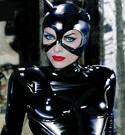 Selina Kyle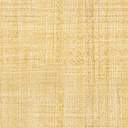 NeighborAddressPetBruce Wayne12 Great Gorge RoadgadgetClark Kent30 N Superhero RoadKryptoBarry Allen55 Great Gorge RoadSpeedyAuric Goldfinger777 Fort Knox LaneGoldy